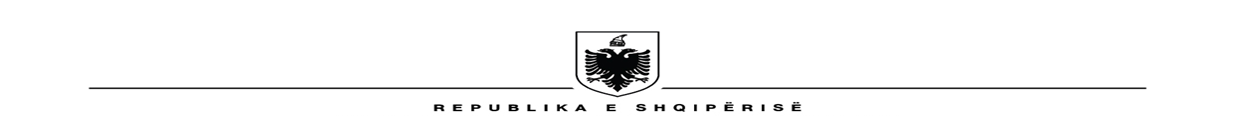       REPUBLIKA E SHQIPËRISË                                                     BASHKIA PUKË          KËSHILLI BASHKIAKNr. 1646  Prot.							                 Pukë, më 02.09.2022Lënda:      Njoftim per mbledhjen e keshillit bashkiak Puke.Antareve te Këshillit Bashkiak PukëNë mbështetje të ligjit nr.139/2015, "Për Vetëqeverisjen Vendore", neni 53, pika 3, shkronja “a” si dhe të nenit 56 të VKB nr. 14 datë 30.06.2020 “Rregullore e funksionimit të Këshillit të Bashkisë Pukë”. Mbledhja do të zhvillohet në datën 08.09.2022, ora 13:30 tek salla e Këshillit Bashkiak Pukë. Rendi i ditës si mëposhtë:Projekt-vendim për miratimin e dhënies së ndihmes ekonomike duke përdorur deri në masën 6% të fondit total të ndihmës ekonomike të muajit  Korrik 2022.Per Miratimin e tavaneve perfundimtare te programit buxhetor afat mesem 2023-2025 Per Dhenie Qytetar Tituli Qytetar Nderi i Bashkise Puke Z.Ramiz TafilajPer Dhenie Qytetar Tituli Qytetar Nderi i Bashkise Puke Z.Mark Ukshin Dedaj (pas vdekjes)Te tjera                                                 Duke ju falenderuar për bashkëpunimin,                                         SEKRETARI I KESHILLI                                             EDONA HYSENAJ